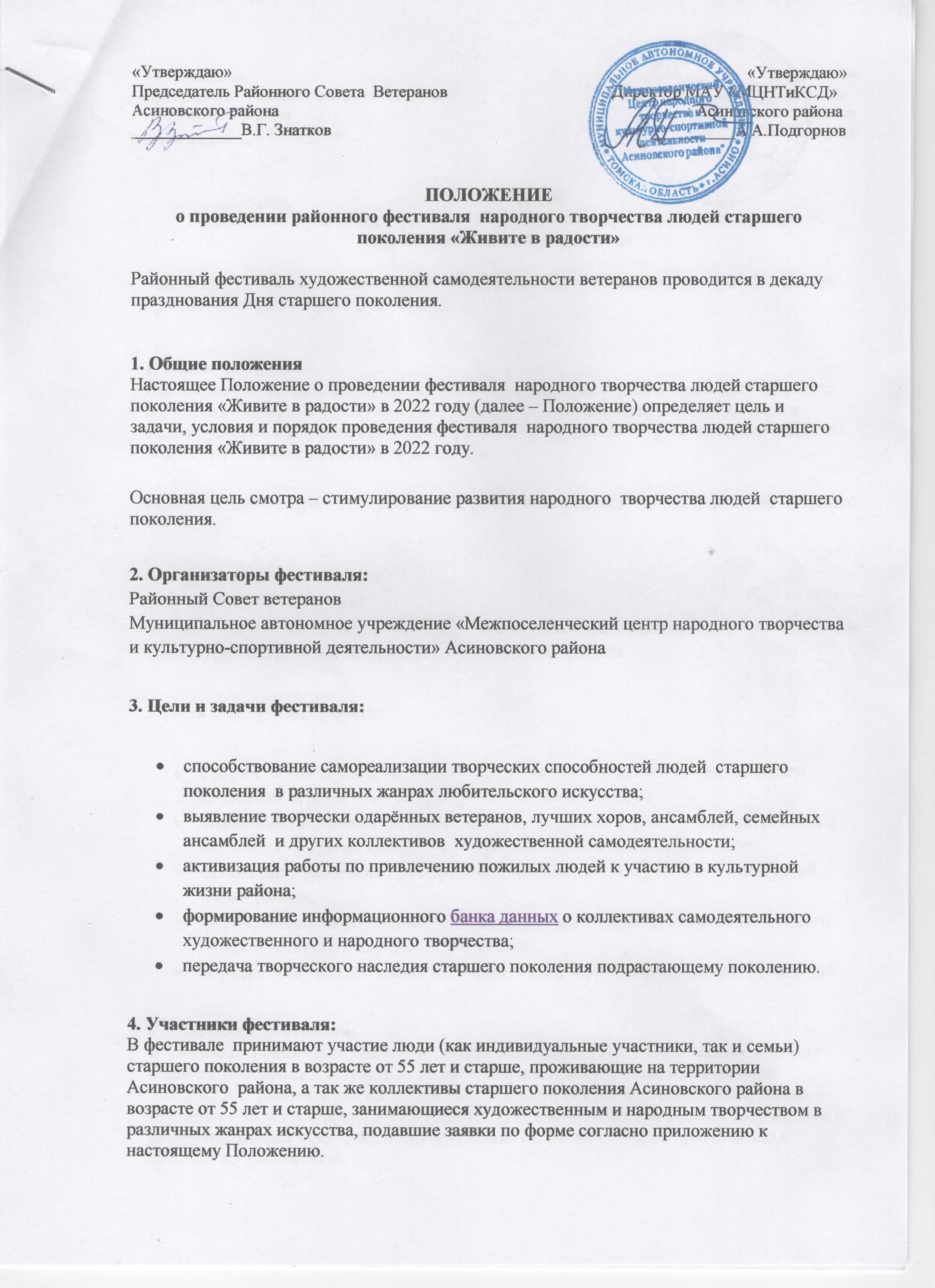 Участник имеет право участвовать в нескольких номинациях фестиваля при  условии  предоставления отдельной заявки на каждую номинацию смотра.5. Порядок и условия проведения смотра  1. В районном фестивале «Живите в радости» могут принять участие хоровые коллективы и отдельные исполнители по следующим номинациям:Вокальное пение  (соло, дуэты, трио, квартеты, хор, семейные ансамбли); (народные, эстрадные, романсы)Художественное слово:  театральные миниатюры, отрывки из спектаклей, художественное чтение, авторские произведения.Инструментальное исполнительство (солисты, ансамбли, оркестры): духовые и ударные инструменты, народные инструменты, эстрадные инструменты и др.Декоративно-прикладное, изобразительное творчество, ремесла: резьба и роспись по дереву, вышивка, игрушки, картины, ткачество, шитье, вязание, плетение из лозы, аппликация, лепка из пластилина, глины и теста, коллаж, керамика, вышивание бисером, квиллинг и др.Художественная фотография: тематика не ограничена. Предоставляются фотографии формата А4 (альбомный лист) в рамках, возможны фотоколлажи. 2. Фестиваль проводится в городском Доме культуры  «Восток» 10 октября 2019 года, в 13.00.3. Соорганизаторами  фестиваля являются Председатели первичных ветеранских организаций города и сельских поселений.4. Ответственными за  подготовку участников, составление программы выступлений являются художественные руководители клубных досуговых учреждений, а также руководители  коллективов. 5. Заявки по форме согласно приложению к настоящему Положению принимаются до 5 октября 2022 года в ДК «Восток» по адресу: ул. Ленина, 19, каб. №3 (Абрамова Надежда Васильевна) .тел. 2 – 19 – 72, 8- 913 -103-70-22.6. Техническое оснащение
Участники музыкальных номинаций могут исполнять конкурсные произведения с живым музыкальным сопровождением или иметь фонограммы (минус).
Каждая звукозапись ОБЯЗАТЕЛЬНО должна быть записана на флеш – накопителе с треком и указанием: названия произведения, название ансамбля/фамилия исполнителя, населенного пункта, а также продолжительностью звучания данного произведения.7.  Программа выступления
Каждый участник или коллектив представляет одно  произведение свободной направленности. На выставку декоративно-прикладного, изобразительного творчества, ремесел, фотовыставку представляются не более 3-х изделий/фотографий одного автора или коллектива авторов.8. Работа жюри фестиваля.                                                                                                                     В состав жюри фестиваля  входят представители органов местного самоуправления  Асиновского района, общественных организаций, приглашенные лица, специалисты в области вокала, инструментальной музыки, художественного слова.                В состав жюри включается ответственный секретарь жюри без права голоса и не входящий в численный состав членов жюри. Возглавляет работу жюри председатель.Ответственность за ведение необходимой документации работы жюри возлагается на ответственного секретаря жюри.Решение жюри оформляется протоколом, подписывается председателем жюри и секретарем. Обязательными приложениями протокола являются оценочный лист каждого члена жюри, общая сводная ведомость  по оценочным листам всех членов жюри.Всем участникам  фестиваля в каждой номинации, вручаются дипломы.Информация об итогах проведения фестиваля  размещается на официальном сайте органов местного самоуправления Асиновского  района ответственным секретарем жюри.9.  Порядок финансированияРасходы, связанные с организацией проведения фестиваля, осуществляются за счет средств бюджета  МАУ «МЦНТиКСД» Асиновского района (дипломы участникам фестиваля)ЗАЯВКА                                                                                                                                                                                                  на участие в фестивале  народного творчества людей  старшего поколения «Живите в радости» в 2019 годув номинации: «Вокальное пение (соло)», «Вокальное пение (дуэт, ансамбль)», «Художественное слово», «Инструментальное исполнение (соло, ансамбль)», ДПИ, Художественная фотография.1.ФИО_________________________________________________________________________________________________2. Дата рождения_________________________________________________________________________________________3. Адрес проживания: _____________________________________________________________________________________________________________________________________________________________________________________________4. Место работы, занимаемая должность (для работающих участников)________________________________________________________________________________________________________5. Руководитель: (при наличии)ФИО___________________________________________________________________________________________________6. Название коллектива: (при наличии, для коллективной заявки)_________________________________________________________________________________________________________________________________________________________7.Номинация:____________________________________________________________________________________________8. Название произведения: ________________________________________________________________________________9. Авторы произведения: слова _____________________________________________________________________________музыка_______________________10. Продолжительность  выступления: _________________________________минут13. Технический райдер (дополнительные потребности для участия): _________________________________________________________________________________________________________________________________________________________________________________________________________________14. Контактный телефон: ______________________________________________________«___»__________201__год_________________ ____________________  (подпись) (расшифровка подписи)